16 января в Центральной районной библиотеке им. А.А. Ахматовой состоялась первая рабочая встреча Молодёжного парламента при Совете депутатов г.о. Домодедово в 2019 г.  Члены Молодежного парламента обсудили: 1. План работы на 1-й квартал 2019 г.;2. Текущие проекты:  - тест по истории «Родной край»;   - концепцию развития парков Ушмары  и в с.Константиново;  - проект "Строительство площадки для выгула собак". 3. Работу с Активом Молодёжного парламента;⠀ ⠀ ⠀ ⠀ ⠀  ⠀ ⠀ ⠀ ⠀ ⠀  ⠀ ⠀ ⠀ ⠀ ⠀  ⠀ ⠀ ⠀ ⠀ ⠀  4. Внутренние рабочие вопросы.  Внесение изменений в Положение.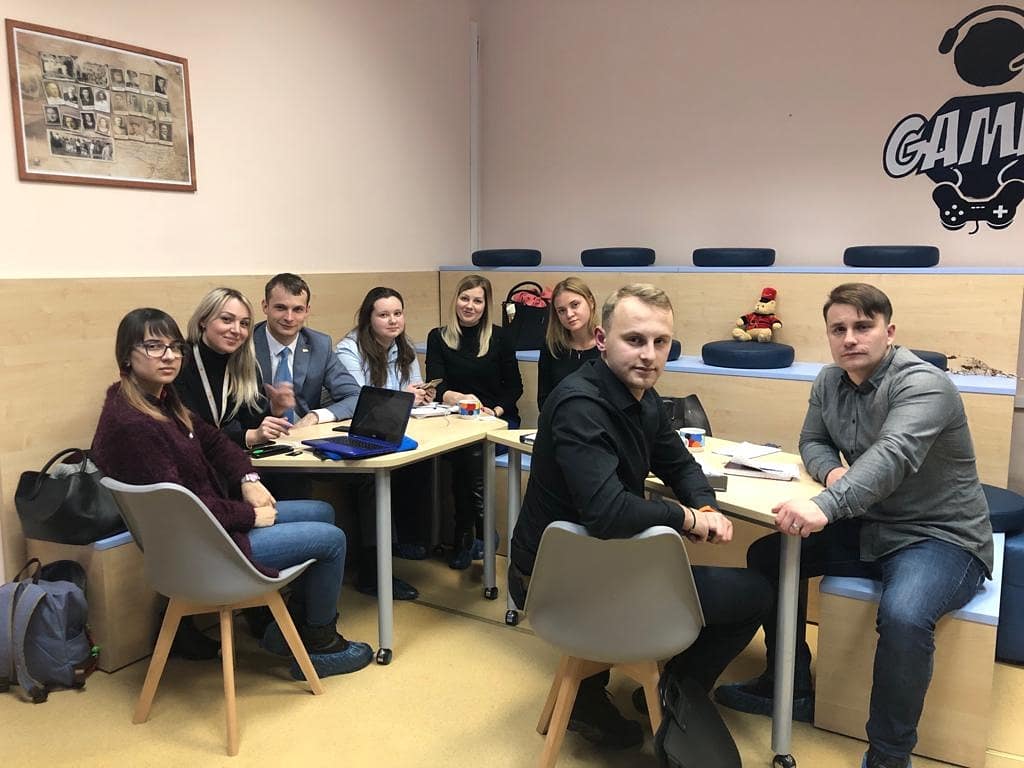 